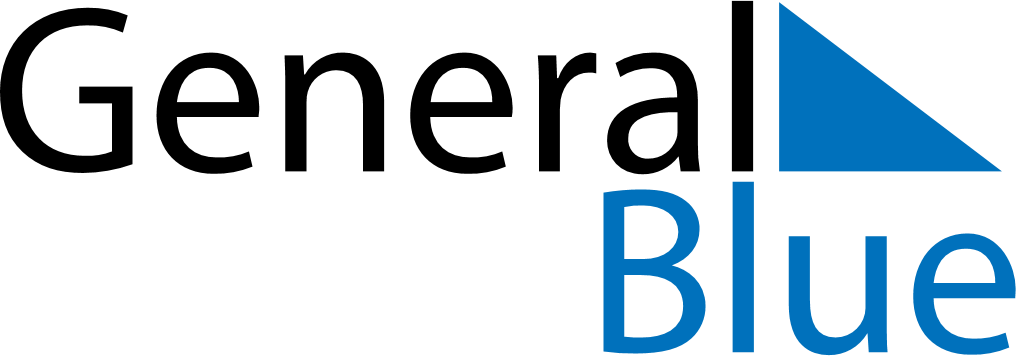 January 2024January 2024January 2024January 2024January 2024January 2024Penguin, Tasmania, AustraliaPenguin, Tasmania, AustraliaPenguin, Tasmania, AustraliaPenguin, Tasmania, AustraliaPenguin, Tasmania, AustraliaPenguin, Tasmania, AustraliaSunday Monday Tuesday Wednesday Thursday Friday Saturday 1 2 3 4 5 6 Sunrise: 5:46 AM Sunset: 8:51 PM Daylight: 15 hours and 4 minutes. Sunrise: 5:47 AM Sunset: 8:51 PM Daylight: 15 hours and 4 minutes. Sunrise: 5:48 AM Sunset: 8:51 PM Daylight: 15 hours and 3 minutes. Sunrise: 5:48 AM Sunset: 8:51 PM Daylight: 15 hours and 2 minutes. Sunrise: 5:49 AM Sunset: 8:51 PM Daylight: 15 hours and 1 minute. Sunrise: 5:50 AM Sunset: 8:51 PM Daylight: 15 hours and 0 minutes. 7 8 9 10 11 12 13 Sunrise: 5:51 AM Sunset: 8:51 PM Daylight: 14 hours and 59 minutes. Sunrise: 5:52 AM Sunset: 8:51 PM Daylight: 14 hours and 58 minutes. Sunrise: 5:53 AM Sunset: 8:51 PM Daylight: 14 hours and 57 minutes. Sunrise: 5:54 AM Sunset: 8:50 PM Daylight: 14 hours and 56 minutes. Sunrise: 5:55 AM Sunset: 8:50 PM Daylight: 14 hours and 54 minutes. Sunrise: 5:56 AM Sunset: 8:50 PM Daylight: 14 hours and 53 minutes. Sunrise: 5:58 AM Sunset: 8:49 PM Daylight: 14 hours and 51 minutes. 14 15 16 17 18 19 20 Sunrise: 5:59 AM Sunset: 8:49 PM Daylight: 14 hours and 50 minutes. Sunrise: 6:00 AM Sunset: 8:49 PM Daylight: 14 hours and 48 minutes. Sunrise: 6:01 AM Sunset: 8:48 PM Daylight: 14 hours and 47 minutes. Sunrise: 6:02 AM Sunset: 8:48 PM Daylight: 14 hours and 45 minutes. Sunrise: 6:03 AM Sunset: 8:47 PM Daylight: 14 hours and 44 minutes. Sunrise: 6:04 AM Sunset: 8:47 PM Daylight: 14 hours and 42 minutes. Sunrise: 6:06 AM Sunset: 8:46 PM Daylight: 14 hours and 40 minutes. 21 22 23 24 25 26 27 Sunrise: 6:07 AM Sunset: 8:46 PM Daylight: 14 hours and 38 minutes. Sunrise: 6:08 AM Sunset: 8:45 PM Daylight: 14 hours and 36 minutes. Sunrise: 6:09 AM Sunset: 8:44 PM Daylight: 14 hours and 34 minutes. Sunrise: 6:11 AM Sunset: 8:44 PM Daylight: 14 hours and 32 minutes. Sunrise: 6:12 AM Sunset: 8:43 PM Daylight: 14 hours and 30 minutes. Sunrise: 6:13 AM Sunset: 8:42 PM Daylight: 14 hours and 28 minutes. Sunrise: 6:14 AM Sunset: 8:41 PM Daylight: 14 hours and 26 minutes. 28 29 30 31 Sunrise: 6:16 AM Sunset: 8:40 PM Daylight: 14 hours and 24 minutes. Sunrise: 6:17 AM Sunset: 8:39 PM Daylight: 14 hours and 22 minutes. Sunrise: 6:18 AM Sunset: 8:39 PM Daylight: 14 hours and 20 minutes. Sunrise: 6:19 AM Sunset: 8:38 PM Daylight: 14 hours and 18 minutes. 